ФЕДЕРАЛЬНОЕ КАЗЕННОЕ ПРОФЕССИОНАЛЬНОЕ ОБРАЗОВАТЕЛЬНОЕ УЧРЕЖДЕНИЕ «МИХАЙЛОВСКИЙ ЭКОНОМИЧЕСКИЙ КОЛЛЕДЖ-ИНТЕРНАТ» МИНИСТЕРСТВА ТРУДА И СОЦИАЛЬНОЙ ЗАЩИТЫ РОССИЙСКОЙ ФЕДЕРАЦИИПРОГРАММА ПОДГОТОВКИ СПЕЦИАЛИСТОВ СРЕДНЕГО ЗВЕНА ПО СПЕЦИАЛЬНОСТИ СРЕДНЕГО ПРОФЕССИОНАЛЬНОГО ОБРАЗОВАНИЯ38.02.01 Экономиа и бухгалтерский учет (по отраслям)РАБОЧАЯ ПРОГРАММА УЧЕБНОЙ ДИСЦИПЛИНЫОПЦ.06 «НАЛОГИ И НАЛОГООБЛОЖЕНИЕ» _______________________________________________________________________название учебной дисциплиныМихайлов2020 год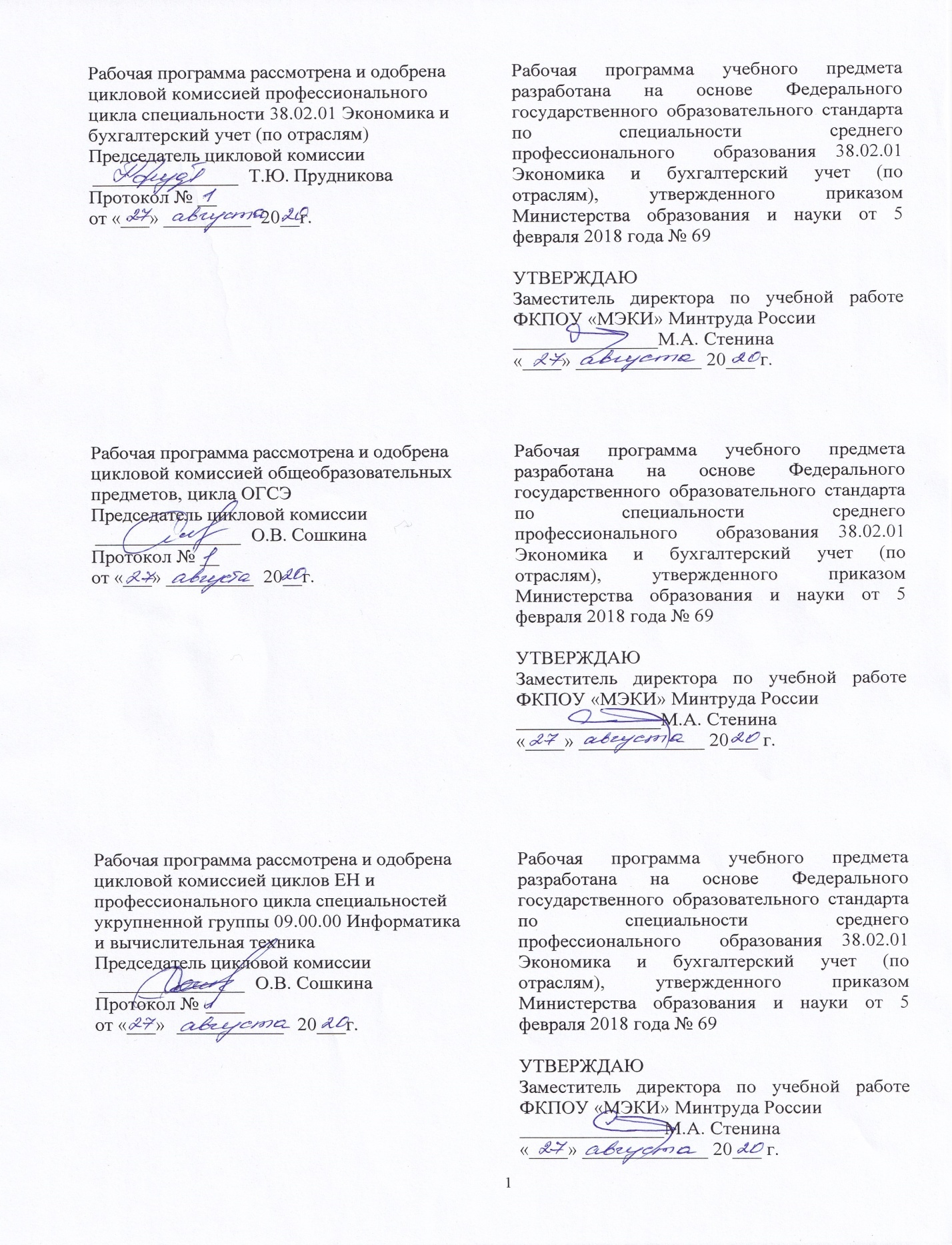 РАБОЧАЯ ПРОГРАММА УЧЕБНОЙ ДИСЦИПЛИНЫ ОПЦ.06 Налоги и налогообложение для специальности 38.02.01 «Экономика и бухгалтерский учет (по отраслям)»Разработчик: Паденок И.Н., преподаватель ФКПОУ «МЭКИ» Минтруда России.СОДЕРЖАНИЕ1. ОБЩАЯ ХАРАКТЕРИСТИКА  РАБОЧЕЙ ПРОГРАММЫ УЧЕБНОЙ ДИСЦИПЛИНЫ ОПЦ.06 «НАЛОГИ И НАЛОГООБЛОЖЕНИЕ»(наименование дисциплины)Область применения рабочей программы 	Рабочая программа учебной  дисциплины ОПЦ 06. «Налоги и налогообложение» является  частью основной профессиональной образовательной программы среднего профессионального образования (далее ОПОП СПО) в соответствии с ФГОС СПО по специальности 38.02.01 Экономика и бухгалтерский учет (по отраслям), входящей в укрупненную группу специальностей 38.00.00 Экономика и управление.1.2 Место дисциплины в структуре основной профессиональной образовательной программы:Учебная дисциплина входит  в  общепрофессиональный цикл.1.3. Цель и планируемые результаты освоения дисциплины:	Учебная дисциплина ОПЦ 06.» «Налоги и налогообложение» обеспечивает формирование профессиональных и общих компетенций по всем видам деятельности ФГОС СПО по специальности  38.02.01 Экономика и бухгалтерский учет (по отраслям). Особое значение дисциплина имеет при формировании и развитии ОК:ОК 01. Выбирать способы решения задач профессиональной деятельности применительно к различным контекстамОК 02. Осуществлять поиск, анализ и интерпретацию информации, необходимой для выполнения задач профессиональной деятельностиОК 03. Планировать и реализовывать собственное профессиональное и личностное развитиеОК 04. Работать в коллективе и команде, эффективно взаимодействовать с коллегами, руководством, клиентамиОК 05. Осуществлять устную и письменную коммуникацию на государственном языке Российской Федерации с учетом особенностей социального и культурного контекстаОК 06. Проявлять гражданско-патриотическую позицию, демонстрировать осознанное поведение на основе традиционных общечеловеческих ценностей, применить стандарты антикоррупционного поведения;ОК 09. Использовать информационные технологии в профессиональной деятельностиОК 10. Пользоваться профессиональной документацией на государственном и иностранном языкахОК 11. Использовать знания по финансовой грамотности, планировать предпринимательскую деятельность в профессиональной сфереВ рамках программы учебной дисциплины обучающимися осваиваются умения и знания2. СТРУКТУРА И СОДЕРЖАНИЕ УЧЕБНОЙ ДИСЦИПЛИНЫ2.1. Объем учебной дисциплины и виды учебной работы2.2. Тематический план и содержание учебной дисциплины «Налоги и налогообложение»УСЛОВИЯ РЕАЛИЗАЦИИ ПРОГРАММЫ УЧЕБНОЙ ДИСЦИПЛИНЫ3.1. Для реализации программы учебной дисциплины должны быть предусмотрены следующие специальные помещения:Специальные помещения должны представлять собой учебные аудитории для проведения занятий всех видов, предусмотренных образовательной программой, в том числе групповых и индивидуальных консультаций, текущего контроля и промежуточной аттестации, а также помещения для самостоятельной работы, мастерские и лаборатории, оснащенные оборудованием, техническими средствами обучения и материалами, учитывающими требования международных стандартов.Кабинет оснащен оборудованием: - рабочие места по количеству обучающихся;- рабочее место преподавателя;- наглядные пособия (бланки документов, образцы оформления документов и т.п.);- комплект учебно-методической документации.- техническими средства обучения:- компьютер с лицензионным программным обеспечением: MS Office 2016, СПС КонсультантПлюс, ГАРАНТ аэро, 1C Предприятие 8, 7-Zip, Bizagi, Bloodshed Dev-C++, CaseTransmitter, C-Free 5, IBM Software, Java, K-Lite Codec Pack; - мультимедиапроектор;- интерактивная доска или экран.Помещения для самостоятельной работы обучающихся оснащены компьютерной техникой с возможностью подключения к информационно-телекоммуникационной сети "Интернет" и обеспечением доступа в электронную информационно-образовательную среду образовательной организации (при наличии).3.2. Информационное обеспечение реализации программыДля реализации программы библиотечный фонд образовательной организации имеет  печатные и/или электронные образовательные и информационные ресурсы, для использования в образовательном процессе.3.2.1. Печатные издания:Конституция Российской Федерации.Гражданский Кодекс Российской Федерации, ч. 1, 2, 3,4 (действующая редакция).Налоговый кодекс Российской Федерации. Части первая и вторая (действующая редакция).Бюджетный кодекс Российской Федерации (действующая редакция).Кодекс Российской Федерации об административных правонарушениях (действующая редакция).Федеральный закон "О государственной регистрации юридических лиц и индивидуальных предпринимателей" от 08.08.2001 N 129-ФЗ (действующая редакция).Федеральный закон «О федеральном бюджете на очередной финансовый год и плановый период».Федеральный закон от 06.12.2011 № 402-ФЗ «О бухгалтерском учете» (действующая редакция).Федеральный закон от 16.07.1999 №165-ФЗ «Об основах обязательного социального страхования» (в действующей редакции).Федеральный закон от 29.11.2010 №326-ФЗ «Об обязательном медицинском страховании в Российской Федерации» (в действующей редакции).Приказ Минфина России от 12.11.2013 N 107н (ред. от 05.04.2017) "Об утверждении Правил указания информации в реквизитах распоряжений о переводе денежных средств в уплату платежей в бюджетную систему Российской Федерации".Приказ Минфина от 21.12.1998 № 64н «Типовые рекомендации по организации бухгалтерского учета для субъектов малого предпринимательства»).Приказ Минфина России от 01.07.2013 N 65н "Об утверждении Указаний о порядке применения бюджетной классификации Российской Федерации"(в действующей редакции).Приказ ФНС РФ от 29.03.2007 N ММ-3-25/174@ "Об утверждении формы Сведений о среднесписочной численности работников за предшествующий календарный год" (Зарегистрировано в Минюсте РФ 24.04.2007 N 9320).Приказ ФНС России от 29.10.2014 N ММВ-7-3/558@ (ред. от 20.12.2016) "Об утверждении формы налоговой декларации по налогу на добавленную стоимость, порядка ее заполнения, а также формата представления налоговой декларации по налогу на добавленную стоимость в электронной форме".Приказ ФНС России от 19.10.2016 N ММВ-7-3/572@ "Об утверждении формы налоговой декларации по налогу на прибыль организаций, порядка ее заполнения, а также формата представления налоговой декларации по налогу на прибыль организаций в электронной форме".Приказ ФНС России от 31.03.2017 N ММВ-7-21/271@ "Об утверждении форм и форматов представления налоговой декларации по налогу на имущество организаций и налогового расчета по авансовому платежу по налогу на имущество организаций в электронной форме и порядков их заполнения".Приказ ФНС России от 14.10.2015 N ММВ-7-11/450@ (ред. от 17.01.2018) "Об утверждении формы расчета сумм налога на доходы физических лиц, исчисленных и удержанных налоговым агентом (форма 6-НДФЛ), порядка ее заполнения и представления, а также формата представления расчета сумм налога на доходы физических лиц, исчисленных и удержанных налоговым агентом, в электронной форме".Приказ ФНС России от 26.02.2016 N ММВ-7-3/99@ "Об утверждении формы налоговой декларации по налогу, уплачиваемому в связи с применением упрощенной системы налогообложения, порядка ее заполнения, а также формата представления налоговой декларации по налогу, уплачиваемому в связи с применением упрощенной системы налогообложения, в электронной форме".«Информация» ФНС России «Об упрощении порядка регистрации юридических лиц и индивидуальных предпринимателей».Пансков В. Г., Налоги и налогообложение : учебник и практикум для СПО / В. Г. Пансков/. — 6-е изд., пер. и доп. — М. : Издательство Юрайт, 2018. — 436 с. Налоги и налогообложение: учебник и практикум для СПО / под ред. Г. Б. Поляка, Е.Е. Смирновой./ 3-е изд., перераб. и доп. — М. : Издательство Юрайт, 2018. — 385 с.Налоги и налогообложение: учебник и практикум для СПО / под ред. Д. Г. Черника, Ю. Д. Шмелева. — 3-е изд., перераб. и доп. — М. : Издательство Юрайт, 2018. — 408 с. 3.2.2. Электронные издания (электронные ресурсы)Единое окно доступа к образовательным ресурсам http://window.edu.ru/Министерство образования и науки РФ ФГАУ «ФИРО» http://www.firo.ru/Портал «Всеобуч»- справочно-информационный образовательный сайт, единое окно доступа к образовательным ресурсам –http://www.edu-all.ru/Экономико–правовая библиотека [Электронный ресурс]. — Режим доступа : http://www.vuzlib.net.3.2.3. Дополнительные источники Информационно правовой портал http://konsultant.ru/Информационно правовой портал http://www.garant.ru/Официальный сайт Министерства Финансов Российской Федерации https://www.minfin.ru/ Официальный сайт Федеральной налоговой службы Российской Федерации https://www.nalog.ru/Официальный сайт Пенсионного фонда России http://www.pfrf.ru/Официальный сайт Фонда социального страхования http://fss.ru/Официальный сайт Фонда обязательного медицинского страхования http://www.ffoms.ru/Официальный сайт Федеральной службы государственной статистики http://www.gks.ru/КОНТРОЛЬ И ОЦЕНКА РЕЗУЛЬТАТОВ ОСВОЕНИЯ УЧЕБНОЙ ДИСЦИПЛИНЫРазработчик: 	 ФКПОУ «МЭКИ» Минтруда России                преподаватель        		И.Н. Паденок       (место работы)                                                 (занимаемая должность)                      (инициалы, фамилия)ОБЩАЯ ХАРАКТЕРИСТИКА  РАБОЧЕЙ     ПРОГРАММЫ УЧЕБНОЙ ДИСЦИПЛИНЫ4СТРУКТУРА И СОДЕРЖАНИЕ УЧЕБНОЙ ДИСЦИПЛИНЫ11УСЛОВИЯ РЕАЛИЗАЦИИ ПРОГРАММЫ УЧЕБНОЙ ДИСЦИПЛИНЫ16КОНТРОЛЬ И ОЦЕНКА РЕЗУЛЬТАТОВ ОСВОЕНИЯ УЧЕБНОЙ ДИСЦИПЛИНЫ21КодПК, ОКУменияЗнанияОК 01, ОК 02, ОК 03, ОК 04, ОК 05, ОК 06, ОК 09, ОК 09, ОК 10, ОК11,ПК 3.1, ПК 3.2, ПК 3.3, ПК 3.4определять виды и порядок налогообложения;ориентироваться в системе налогов Российской Федерации;выделять и определять элементы налогообложения;определять источники уплаты налогов, сборов, пошлин;оформлять бухгалтерскими проводками начисления и перечисления сумм налогов и сборов;ознакомиться с платежными поручениями по перечислению налогов и сборов;выбирать коды бюджетной классификации для определенных налогов, штрафов и пени;пользоваться образцом платежных поручений по перечислению налогов, сборов и страховых взносов;определять объекты налогообложения для исчисления налогов, страховых взносов;исчислять налоги, сборы, страховые взносы и определять сроки уплаты налогов, сборов, страховых взносов;оформлять бухгалтерскими проводками начисление и перечисление сумм страховых взносов в государственные внебюджетные фонды: в Пенсионный фонд Российской Федерации, Фонд социального страхования Российской Федерации, Фонд обязательного медицинского страхования;выбирать для платежных поручений по видам страховых взносов соответствующие реквизиты;пользоваться образцом платежных поручений по перечислению налогов, сборов, страховых взносов в бюджеты бюджетной системы Российской Федерации;формировать ОГРН, ИНН, КПП, определять код и наименование налоговых органов, КБК, ОКТМО, основания платежа;определять порядок возврата излишне уплаченных или излишне взысканных налогов;определять размер пени;определять налоговые санкции.Основных начал законодательства о налогах и сборах в Российской Федерации;понятий и сущности налога, сбора, страховых взносов;видов налогов и системы налогообложения;системы налогов Российской Федерации;элементов налогообложения;источников уплаты налогов, сборов, пошлин; порядка оформления бухгалтерскими проводками начисления и перечисления сумм налогов и сборов;значения и применения платежных поручений по перечислению налогов и сборов;правил формирования идентификационного номера налогоплательщика (далее - ИНН), кода причины постановки на учет (далее - КПП); наименования и кода налогового органа, структуры и значения кода бюджетной классификации (далее - КБК), порядка их присвоения для налога, штрафа и пени; структуры и значения Общероссийского классификатора территорий муниципальных образований (далее - ОКТМО);сущности страховых взносов в государственные внебюджетные фонды;объектов обложения для исчисления страховых взносов в государственные внебюджетные фонды;состава участников налоговых правоотношений:  понятие налогоплательщики, налоговые агенты. прав налогоплательщиков и  обязанностей налогоплательщиков.Порядка госрегистрации и постановки на учет в налоговых органах;Возникновения, изменения и прекращения обязанности по уплате налога, сбора, страховых взносов;Процедур исполнения обязанности по уплате налога;Процедуры взыскания налога;Способов обеспечения исполнения обязанности по уплате налога;Определения размера пени;Форм налогового контроля;Понятия  и виды налоговых правонарушений;Понятие и виды налоговых санкций.ОК 01, ОК 02, ОК 03, ОК 04, ОК 05, ОК 06, ОК 09, ОК 10, ОК11, ПК 5.2, ПК 5.3, ПК 5.4различать учетную политику для целей налогообложения организации;понимать значение данных налогового учета при формировании и предоставлении документов в налоговые органы;доначислять неуплаченные налоги и начислять штрафные санкции;рассчитывать налоговую базу по налогу на добавленную стоимость;рассчитывать налоговую базу по налогу на прибыль;рассчитывать налоговую базу по налогу на доходы физических лиц;понимать важность оптимизации налогообложения организации;понятия учетная политика для целей налогообложения; значения учетной политики для целей налогообложения;срока действия учетной политики;особенностей применения учетной политики;порядка представления учетной политики в целях налогообложения в налоговые органы;порядка формирования суммы доходов и расходов организации в целях определения налога на прибыль организаций;порядка возникновения сумм задолженности по расчетам с бюджетом по налогам;порядка осуществления налогового контроля: на предмет правильности заполнения налоговых деклараций и  правильности ведения налогового учета;понятия и видов налоговых льгот при исчислении налогов и сборов;порядка доначисления неуплаченных налогов и взыскания штрафных санкций налоговыми органами;порядка определения налоговой базы по налогу на добавленную стоимость;порядка расчета налоговой базы по налогу на прибыль;порядка расчета налоговой базы по налогу на доходы физических лиц;порядка возврата излишне уплаченных и излишне взысканных налогов;Вид учебной работыОбъем часовСуммарная учебная нагрузка во взаимодействии с преподавателем80Самостоятельная работа2Объем образовательной программы 72в том числе:теоретическое обучение32лабораторные работы-практические занятия38курсовая работа-контрольная работа-консультации по учебному плану2Промежуточная аттестация проводиться в форме- экзамен6Наименование разделов и темСодержание учебного материала и формы организации деятельности обучающихсяОбъемв часахКоды компетенций, формированию которых способствует элемент программы1234Тема 1Основы налогообложения  Содержание учебного материала6ОК 01-ОК 06;ОК 09-ОК 11;ПК 3.1 – ПК 3.4Тема 1Основы налогообложения  1. Понятие налога, сбора и страховых взносов. Экономическая сущность налогов, сборов, страховых взносов. Роль налогов в рыночной экономике. Функции налогов. Классификация налогов. Источники уплаты налогов, сборов, страховых взносов.ОК 01-ОК 06;ОК 09-ОК 11;ПК 3.1 – ПК 3.4Тема 1Основы налогообложения  2. Элементы налогообложения: объект, налоговая база, налоговый период, налоговая ставка, порядок исчисления, порядок и сроки уплаты, льготы. Общие условия установления страховых взносов.ОК 01-ОК 06;ОК 09-ОК 11;ПК 3.1 – ПК 3.4Тема 1Основы налогообложения  3. Законодательство о налогах и сборах. Система налогов Российской Федерации; виды и порядок налогообложения. Виды налогов и сборов, взимаемых в РФ.ОК 01-ОК 06;ОК 09-ОК 11;ПК 3.1 – ПК 3.4Тема 1Основы налогообложения  Практические занятия:2Тема 1Основы налогообложения  Практическое занятие №1: Классификация налогов2Тема 2 Участники налоговых правоотношенийСодержание учебного материала2ОК 01-ОК 06;ОК 09-ОК 11;ПК 3.1 – ПК 3.4Тема 2 Участники налоговых правоотношений1. Состав участников налоговых правоотношений. Налогоплательщики, плательщики сборов. Права и обязанности налогоплательщиковОК 01-ОК 06;ОК 09-ОК 11;ПК 3.1 – ПК 3.4Тема 2 Участники налоговых правоотношений2. Личный кабинет налогоплательщикаОК 01-ОК 06;ОК 09-ОК 11;ПК 3.1 – ПК 3.4Тема 2 Участники налоговых правоотношений3. Налоговые агенты. Права и обязанности налоговых агентов.ОК 01-ОК 06;ОК 09-ОК 11;ПК 3.1 – ПК 3.4Тема 2 Участники налоговых правоотношений4. Налоговые органы. Права и обязанности налоговых органов. Полномочия других органов в области налогообложения.ОК 01-ОК 06;ОК 09-ОК 11;ПК 3.1 – ПК 3.4Тема 3 Государственная регистрация организаций и индивидуальных предпринимателей. Постановка на учет в налоговых органах организаций и физических лицСодержание учебного материала2ОК 01-ОК 06;ОК 09-ОК 11;ПК 3.1 – ПК 3.4Тема 3 Государственная регистрация организаций и индивидуальных предпринимателей. Постановка на учет в налоговых органах организаций и физических лиц1. Государственная регистрация организаций и индивидуальных предпринимателей.ОК 01-ОК 06;ОК 09-ОК 11;ПК 3.1 – ПК 3.4Тема 3 Государственная регистрация организаций и индивидуальных предпринимателей. Постановка на учет в налоговых органах организаций и физических лиц2. Постановка на учет в налоговых органах организаций и физических лицОК 01-ОК 06;ОК 09-ОК 11;ПК 3.1 – ПК 3.4Тема 4 Исполнение обязанности по уплате налогов, сборов, страховых взносовСодержание учебного материала4ОК 01-ОК 06;ОК 09-ОК 11;ПК 3.1 – ПК 3.4Тема 4 Исполнение обязанности по уплате налогов, сборов, страховых взносов1. Возникновение, изменение и прекращение обязанности по уплате налога, сбора, страховых взносовОК 01-ОК 06;ОК 09-ОК 11;ПК 3.1 – ПК 3.4Тема 4 Исполнение обязанности по уплате налогов, сборов, страховых взносов2. Исполнение обязанности по уплате налога, сбора, страховых взносовОК 01-ОК 06;ОК 09-ОК 11;ПК 3.1 – ПК 3.4Тема 4 Исполнение обязанности по уплате налогов, сборов, страховых взносов3. Взыскание налога, сбора, страховых взносов,ОК 01-ОК 06;ОК 09-ОК 11;ПК 3.1 – ПК 3.4Тема 4 Исполнение обязанности по уплате налогов, сборов, страховых взносов4. Способы обеспечения исполнения обязанности по уплате налогов, сборов, страховых взносов.ОК 01-ОК 06;ОК 09-ОК 11;ПК 3.1 – ПК 3.4Тема 4 Исполнение обязанности по уплате налогов, сборов, страховых взносов5. Зачет и возврат излишне уплаченных и излишне взысканных налога, сбора, страховых взносов, пеней, штрафа.ОК 01-ОК 06;ОК 09-ОК 11;ПК 3.1 – ПК 3.4Тема 4 Исполнение обязанности по уплате налогов, сборов, страховых взносовПрактические занятия:4ОК 01-ОК 06;ОК 09-ОК 11;ПК 3.1 – ПК 3.4Тема 4 Исполнение обязанности по уплате налогов, сборов, страховых взносовПрактическое занятие №1: Определение и расчет размера пени2ОК 01-ОК 06;ОК 09-ОК 11;ПК 3.1 – ПК 3.4Тема 4 Исполнение обязанности по уплате налогов, сборов, страховых взносовПрактическое занятие №2: Определение и расчет размера пени2ОК 01-ОК 06;ОК 09-ОК 11;ПК 3.1 – ПК 3.4Тема 5 Налоговый контроль Содержание учебного материала2ОК 01-ОК 06;ОК 09-ОК 11;ПК 3.1– ПК 3.4, ПК5.2 – ПК 5.4Тема 5 Налоговый контроль 1. Формы налогового контроля.ОК 01-ОК 06;ОК 09-ОК 11;ПК 3.1– ПК 3.4, ПК5.2 – ПК 5.4Тема 5 Налоговый контроль Налоговые проверки. Камеральная и выездная налоговые проверки.ОК 01-ОК 06;ОК 09-ОК 11;ПК 3.1– ПК 3.4, ПК5.2 – ПК 5.4Тема 6 Налоговые правонарушения и ответственность за их совершениеСодержание учебного материала2ОК 01-ОК 06;ОК 09-ОК 11;ПК 3.1– ПК 3.4, ПК5.2 – ПК 5.4Тема 6 Налоговые правонарушения и ответственность за их совершение1. Понятие налогового правонарушения. Общие положения об ответственности за совершение налоговых правонарушений.ОК 01-ОК 06;ОК 09-ОК 11;ПК 3.1– ПК 3.4, ПК5.2 – ПК 5.4Тема 6 Налоговые правонарушения и ответственность за их совершение2. Виды налоговых правонарушений и ответственность за их совершение. Налоговые санкции.ОК 01-ОК 06;ОК 09-ОК 11;ПК 3.1– ПК 3.4, ПК5.2 – ПК 5.4Тема 6 Налоговые правонарушения и ответственность за их совершениеПрактические занятия:4ОК 01-ОК 06;ОК 09-ОК 11;ПК 3.1– ПК 3.4, ПК5.2 – ПК 5.4Тема 6 Налоговые правонарушения и ответственность за их совершениеПрактическое занятие №3: Порядок исчисления налоговых санкций2ОК 01-ОК 06;ОК 09-ОК 11;ПК 3.1– ПК 3.4, ПК5.2 – ПК 5.4Тема 6 Налоговые правонарушения и ответственность за их совершениеПрактическое занятие №4: Порядок исчисления налоговых санкций2ОК 01-ОК 06;ОК 09-ОК 11;ПК 3.1– ПК 3.4, ПК5.2 – ПК 5.4Тема 7 Федеральные налоги и сборы и страховые взносыСодержание учебного материала8ОК 01-ОК 06;ОК 09-ОК 11;ПК 3.1– ПК 3.4, ПК5.2 – ПК 5.4Тема 7 Федеральные налоги и сборы и страховые взносы1. Экономическая сущность и основные элементы налога на добавленную стоимость.ОК 01-ОК 06;ОК 09-ОК 11;ПК 3.1– ПК 3.4, ПК5.2 – ПК 5.4Тема 7 Федеральные налоги и сборы и страховые взносы2. Экономическая сущность и основные элементы налога на прибыль организаций.ОК 01-ОК 06;ОК 09-ОК 11;ПК 3.1– ПК 3.4, ПК5.2 – ПК 5.4Тема 7 Федеральные налоги и сборы и страховые взносы3. Экономическая сущность и основные элементы налога на доходы физических лиц.ОК 01-ОК 06;ОК 09-ОК 11;ПК 3.1– ПК 3.4, ПК5.2 – ПК 5.4Тема 7 Федеральные налоги и сборы и страховые взносы4. Экономическая сущность и основные элементы страховых взносов. ОК 01-ОК 06;ОК 09-ОК 11;ПК 3.1– ПК 3.4, ПК5.2 – ПК 5.4Тема 7 Федеральные налоги и сборы и страховые взносыПрактические занятия:16ОК 01-ОК 06;ОК 09-ОК 11;ПК 3.1– ПК 3.4, ПК5.2 – ПК 5.4Тема 7 Федеральные налоги и сборы и страховые взносыПрактическое занятие №5: Решение задач по исчислению сумм налога на добавленную стоимость2ОК 01-ОК 06;ОК 09-ОК 11;ПК 3.1– ПК 3.4, ПК5.2 – ПК 5.4Тема 7 Федеральные налоги и сборы и страховые взносыПрактическое занятие №6: Решение задач по исчислению сумм налога на добавленную стоимость2ОК 01-ОК 06;ОК 09-ОК 11;ПК 3.1– ПК 3.4, ПК5.2 – ПК 5.4Тема 7 Федеральные налоги и сборы и страховые взносыПрактическое занятие №7: Решение задач по исчислению сумм налога на прибыль2ОК 01-ОК 06;ОК 09-ОК 11;ПК 3.1– ПК 3.4, ПК5.2 – ПК 5.4Тема 7 Федеральные налоги и сборы и страховые взносыПрактическое занятие №8: Решение задач по исчислению сумм налога на прибыль2ОК 01-ОК 06;ОК 09-ОК 11;ПК 3.1– ПК 3.4, ПК5.2 – ПК 5.4Практическое занятие №9: Решение задач по исчислению сумм налога на доходы физических лиц2ОК 01-ОК 06;ОК 09-ОК 11;ПК 3.1– ПК 3.4, ПК5.2 – ПК 5.4Практическое занятие №10: Решение задач по исчислению сумм налога на доходы физических лиц2ОК 01-ОК 06;ОК 09-ОК 11;ПК 3.1– ПК 3.4, ПК5.2 – ПК 5.4Практическое занятие №11: Решение задач по исчислению сумм страховых взносов 2ОК 01-ОК 06;ОК 09-ОК 11;ПК 3.1– ПК 3.4, ПК5.2 – ПК 5.4Практическое занятие №12: Решение задач по исчислению сумм страховых взносов2ОК 01-ОК 06;ОК 09-ОК 11;ПК 3.1– ПК 3.4, ПК5.2 – ПК 5.4Тема 8 Региональные и местные налоги Содержание учебного материала6ОК 01-ОК 06;ОК 09-ОК 11;ПК 3.1– ПК 3.4, ПК5.2 – ПК 5.4Тема 8 Региональные и местные налоги 1. Экономическая сущность и основные элементы налога на имущество организаций.ОК 01-ОК 06;ОК 09-ОК 11;ПК 3.1– ПК 3.4, ПК5.2 – ПК 5.4Тема 8 Региональные и местные налоги 2. Экономическая сущность и основные элементы транспортного налога.ОК 01-ОК 06;ОК 09-ОК 11;ПК 3.1– ПК 3.4, ПК5.2 – ПК 5.4Тема 8 Региональные и местные налоги 3. Экономическая сущность и основные элементы земельного налога.ОК 01-ОК 06;ОК 09-ОК 11;ПК 3.1– ПК 3.4, ПК5.2 – ПК 5.4Тема 8 Региональные и местные налоги Практические занятия:12ОК 01-ОК 06;ОК 09-ОК 11;ПК 3.1– ПК 3.4, ПК5.2 – ПК 5.4Тема 8 Региональные и местные налоги Практическое занятие №13: Решение задач по исчислению сумм налога на имущество организаций2ОК 01-ОК 06;ОК 09-ОК 11;ПК 3.1– ПК 3.4, ПК5.2 – ПК 5.4Тема 8 Региональные и местные налоги Практическое занятие №14: Решение задач по исчислению сумм налога на имущество организаций2ОК 01-ОК 06;ОК 09-ОК 11;ПК 3.1– ПК 3.4, ПК5.2 – ПК 5.4Тема 8 Региональные и местные налоги Практическое занятие №15: Решение задач по исчислению сумм  транспортного налога 2ОК 01-ОК 06;ОК 09-ОК 11;ПК 3.1– ПК 3.4, ПК5.2 – ПК 5.4Тема 8 Региональные и местные налоги Практическое занятие №16: Решение задач по исчислению сумм транспортного налога 2ОК 01-ОК 06;ОК 09-ОК 11;ПК 3.1– ПК 3.4, ПК5.2 – ПК 5.4Тема 8 Региональные и местные налоги Практическое занятие №17: Решение задач по исчислению сумм земельного налога 2ОК 01-ОК 06;ОК 09-ОК 11;ПК 3.1– ПК 3.4, ПК5.2 – ПК 5.4Тема 8 Региональные и местные налоги Практическое занятие №18: Решение задач по исчислению сумм земельного налога 2ОК 01-ОК 06;ОК 09-ОК 11;ПК 3.1– ПК 3.4, ПК5.2 – ПК 5.4Самостоятельная работа №1. Решение задач по исчислению сумм налогов2ОК 01-ОК 06;ОК 09-ОК 11;ПК 3.1– ПК 3.4, ПК5.2 – ПК 5.4Объем образовательной программы учебной дисциплины:в т.ч. практические занятияОбъем образовательной программы учебной дисциплины:в т.ч. практические занятия7238Консультации Консультации 2Промежуточная аттестация (экзамен)Промежуточная аттестация (экзамен)6ВСЕГО:ВСЕГО:80Результаты обученияКритерии оценкиМетоды оценкиПеречень знаний, осваиваемых в рамках дисциплины:Перечень знаний, осваиваемых в рамках дисциплины:Перечень знаний, осваиваемых в рамках дисциплины:Понятие, сущность и значение налогов, сборов, страховых взносов; учетной политики для целей налогообложения, Классификация налогов;виды налогов и систему налогообложения;система налогов Российской Федерации;элементы налогообложения;источники уплаты налогов, сборов, пошлин;Структура ИНН, КПП, ОГРН, Понятие ОКТМО;Порядок госрегистрации, постановки на учет в налоговых органах;Возникновение, изменение и прекращение обязанности по уплате налога, сбора, страховых взносов;Процедуры исполнения обязанности по уплате налога;Процедуры взыскания налога;Способы обеспечения исполнения обязанности по уплате налога;Определение размера пени;Формы налогового контроля;Понятие  и виды налоговых правонарушений;Понятие и виды налоговых санкций.понятие учетной политики для целей налогообложения; значения учетной политики для целей налогообложения;срок действия учетной политики;особенности применения учетной политики;порядок представления учетной политики в целях налогообложения в налоговые органы;порядок формирования суммы доходов и расходов организации в целях определения налога на прибыль организаций;порядок возникновения сумм задолженности по расчетам с бюджетом по налогам;порядок осуществления налогового контроля: на предмет правильности заполнения налоговых деклараций и  правильности ведения налогового учета;понятия и видов налоговых льгот при исчислении налогов и сборов;порядка доначисления неуплаченных налогов и взыскания штрафных санкций налоговыми органами;порядка определения налоговой базы по налогу на добавленную стоимость;порядка расчета налоговой базы по налогу на прибыль;порядка расчета налоговой базы по налогу на доходы физических лиц;порядка возврата излишне уплаченных и излишне взысканных налогов.Ответы на вопросы на знание и понимание85 - 100% правильных ответов – «отлично»69-84% правильных ответов – «хорошо»51-68% правильных ответов – «удовлетворительно»50% и менее – «неудовлетворительно»Проверка правильности формирования ИНН, КПП, ОГРН, расчетов пени, налоговых санкций, сумм налогов и страховых взносов,85 - 100% правильных расчетов и кодов– «отлично»69-84% правильных расчетов и кодов – «хорошо»51-68% правильных расчетов и кодов – «удовлетворительно»50% и менее – «неудовлетворительно»Устный опросТестирование по темам дисциплиныПрактические занятия-решения задачПроверка самостоятельной работыэкзаменПеречень умений, осваиваемых в рамках дисциплиныПеречень умений, осваиваемых в рамках дисциплиныПеречень умений, осваиваемых в рамках дисциплиныПроводить анализ роли налогов в формировании доходов бюджетной системы РФ.Составить ГРН, ИНН, КПП или получить информацию из них.Исчислить размер пени.Выявить налоговое правонарушение, определить срок исковой давности, наличие или отсутствие вины налогоплательщика в совершении налогового правонарушения, наличие отягчающих или смягчающих обстоятельств при этом, исчислить сумму штрафов за нарушение налогового законодательства.Определить вид и сумму федеральных, региональных, местных налогов, страховых взносов.Применять на практике нормативные требования в области налогового законодательства;Ориентироваться на арбитражную практику по вопросам применения налогового законодательства.Проверка правильности расчетов и осуществления необходимых действий85 - 100% правильных расчетов и действий– «отлично»69-84% правильных расчетов и действий – «хорошо»51-68% правильных расчетов и действий – «удовлетворительно»50% и менее – «неудовлетворительно»Проверка выполнения практических заданий,проверка выполнения самостоятельной работы.экзамен